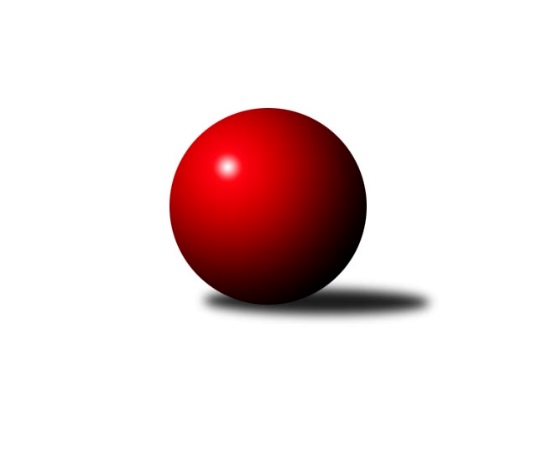 Č.4Ročník 2018/2019	16.7.2024 Okresní přebor Jindřichova Hradce 2018/2019Statistika 4. kolaTabulka družstev:		družstvo	záp	výh	rem	proh	skore	sety	průměr	body	plné	dorážka	chyby	1.	TJ Nová Včelnice B	3	3	0	0	16.0 : 2.0 	(16.5 : 7.5)	1582	6	1123	459	45.3	2.	TJ Kunžak B	3	2	0	1	11.0 : 7.0 	(13.0 : 11.0)	1521	4	1106	415	44	3.	TJ Centropen Dačice E	3	2	0	1	10.0 : 8.0 	(14.5 : 9.5)	1496	4	1062	435	47.3	4.	TJ Slovan Jindřichův Hradec B	4	2	0	2	14.0 : 10.0 	(17.0 : 15.0)	1498	4	1091	407	52.3	5.	TJ Sokol Slavonice C	4	2	0	2	12.0 : 12.0 	(17.5 : 14.5)	1525	4	1094	431	39.5	6.	TJ Loko Č. Budějovice C	2	0	0	2	1.0 : 11.0 	(4.0 : 12.0)	1432	0	1038	394	56	7.	TJ Kunžak D	3	0	0	3	2.0 : 16.0 	(5.5 : 18.5)	1430	0	1062	368	52.7Tabulka doma:		družstvo	záp	výh	rem	proh	skore	sety	průměr	body	maximum	minimum	1.	TJ Slovan Jindřichův Hradec B	2	2	0	0	12.0 : 0.0 	(13.0 : 3.0)	1634	4	1672	1596	2.	TJ Centropen Dačice E	2	2	0	0	9.0 : 3.0 	(10.5 : 5.5)	1579	4	1597	1560	3.	TJ Kunžak B	3	2	0	1	11.0 : 7.0 	(13.0 : 11.0)	1521	4	1586	1485	4.	TJ Nová Včelnice B	1	1	0	0	6.0 : 0.0 	(7.0 : 1.0)	1639	2	1639	1639	5.	TJ Sokol Slavonice C	2	1	0	1	6.0 : 6.0 	(10.0 : 6.0)	1534	2	1542	1525	6.	TJ Loko Č. Budějovice C	0	0	0	0	0.0 : 0.0 	(0.0 : 0.0)	0	0	0	0	7.	TJ Kunžak D	1	0	0	1	1.0 : 5.0 	(3.0 : 5.0)	1440	0	1440	1440Tabulka venku:		družstvo	záp	výh	rem	proh	skore	sety	průměr	body	maximum	minimum	1.	TJ Nová Včelnice B	2	2	0	0	10.0 : 2.0 	(9.5 : 6.5)	1554	4	1572	1535	2.	TJ Sokol Slavonice C	2	1	0	1	6.0 : 6.0 	(7.5 : 8.5)	1521	2	1533	1509	3.	TJ Kunžak B	0	0	0	0	0.0 : 0.0 	(0.0 : 0.0)	0	0	0	0	4.	TJ Centropen Dačice E	1	0	0	1	1.0 : 5.0 	(4.0 : 4.0)	1414	0	1414	1414	5.	TJ Slovan Jindřichův Hradec B	2	0	0	2	2.0 : 10.0 	(4.0 : 12.0)	1430	0	1500	1360	6.	TJ Loko Č. Budějovice C	2	0	0	2	1.0 : 11.0 	(4.0 : 12.0)	1432	0	1533	1330	7.	TJ Kunžak D	2	0	0	2	1.0 : 11.0 	(2.5 : 13.5)	1425	0	1430	1420Tabulka podzimní části:		družstvo	záp	výh	rem	proh	skore	sety	průměr	body	doma	venku	1.	TJ Nová Včelnice B	3	3	0	0	16.0 : 2.0 	(16.5 : 7.5)	1582	6 	1 	0 	0 	2 	0 	0	2.	TJ Kunžak B	3	2	0	1	11.0 : 7.0 	(13.0 : 11.0)	1521	4 	2 	0 	1 	0 	0 	0	3.	TJ Centropen Dačice E	3	2	0	1	10.0 : 8.0 	(14.5 : 9.5)	1496	4 	2 	0 	0 	0 	0 	1	4.	TJ Slovan Jindřichův Hradec B	4	2	0	2	14.0 : 10.0 	(17.0 : 15.0)	1498	4 	2 	0 	0 	0 	0 	2	5.	TJ Sokol Slavonice C	4	2	0	2	12.0 : 12.0 	(17.5 : 14.5)	1525	4 	1 	0 	1 	1 	0 	1	6.	TJ Loko Č. Budějovice C	2	0	0	2	1.0 : 11.0 	(4.0 : 12.0)	1432	0 	0 	0 	0 	0 	0 	2	7.	TJ Kunžak D	3	0	0	3	2.0 : 16.0 	(5.5 : 18.5)	1430	0 	0 	0 	1 	0 	0 	2Tabulka jarní části:		družstvo	záp	výh	rem	proh	skore	sety	průměr	body	doma	venku	1.	TJ Nová Včelnice B	0	0	0	0	0.0 : 0.0 	(0.0 : 0.0)	0	0 	0 	0 	0 	0 	0 	0 	2.	TJ Loko Č. Budějovice C	0	0	0	0	0.0 : 0.0 	(0.0 : 0.0)	0	0 	0 	0 	0 	0 	0 	0 	3.	TJ Slovan Jindřichův Hradec B	0	0	0	0	0.0 : 0.0 	(0.0 : 0.0)	0	0 	0 	0 	0 	0 	0 	0 	4.	TJ Sokol Slavonice C	0	0	0	0	0.0 : 0.0 	(0.0 : 0.0)	0	0 	0 	0 	0 	0 	0 	0 	5.	TJ Kunžak B	0	0	0	0	0.0 : 0.0 	(0.0 : 0.0)	0	0 	0 	0 	0 	0 	0 	0 	6.	TJ Kunžak D	0	0	0	0	0.0 : 0.0 	(0.0 : 0.0)	0	0 	0 	0 	0 	0 	0 	0 	7.	TJ Centropen Dačice E	0	0	0	0	0.0 : 0.0 	(0.0 : 0.0)	0	0 	0 	0 	0 	0 	0 	0 Zisk bodů pro družstvo:		jméno hráče	družstvo	body	zápasy	v %	dílčí body	sety	v %	1.	Libor Lacina 	TJ Sokol Slavonice C 	3	/	3	(100%)	5	/	6	(83%)	2.	Vladimír Klíma 	TJ Nová Včelnice B 	3	/	3	(100%)	4	/	6	(67%)	3.	František Hána 	TJ Nová Včelnice B 	3	/	3	(100%)	4	/	6	(67%)	4.	Martin Novák 	TJ Slovan Jindřichův Hradec B 	3	/	3	(100%)	3	/	6	(50%)	5.	Marie Škodová 	TJ Slovan Jindřichův Hradec B 	3	/	4	(75%)	6	/	8	(75%)	6.	Martin Kovalčík 	TJ Nová Včelnice B 	2	/	2	(100%)	4	/	4	(100%)	7.	Miloš Veselý 	TJ Centropen Dačice E 	2	/	2	(100%)	4	/	4	(100%)	8.	Jovana Vilímková 	TJ Kunžak B 	2	/	2	(100%)	3	/	4	(75%)	9.	Aleš Pavlů 	TJ Sokol Slavonice C 	2	/	2	(100%)	3	/	4	(75%)	10.	Jiří Kačo 	TJ Slovan Jindřichův Hradec B 	2	/	3	(67%)	5	/	6	(83%)	11.	Jiří Matouš 	TJ Centropen Dačice E 	2	/	3	(67%)	4.5	/	6	(75%)	12.	Radka Burianová 	TJ Kunžak B 	2	/	3	(67%)	4	/	6	(67%)	13.	Marie Zoubková 	TJ Kunžak B 	2	/	3	(67%)	2	/	6	(33%)	14.	Aneta Kameníková 	TJ Centropen Dačice E 	1	/	1	(100%)	2	/	2	(100%)	15.	Josef Smažil 	TJ Sokol Slavonice C 	1	/	1	(100%)	1.5	/	2	(75%)	16.	Jiří Pšenčík 	TJ Sokol Slavonice C 	1	/	2	(50%)	3	/	4	(75%)	17.	Václav Klojda ml.	TJ Loko Č. Budějovice C 	1	/	2	(50%)	3	/	4	(75%)	18.	Tereza Tyšerová 	TJ Nová Včelnice B 	1	/	2	(50%)	2.5	/	4	(63%)	19.	Jiří Hembera 	TJ Nová Včelnice B 	1	/	2	(50%)	2	/	4	(50%)	20.	Jaroslav Vrzal 	TJ Slovan Jindřichův Hradec B 	1	/	2	(50%)	1	/	4	(25%)	21.	Dana Kopečná 	TJ Kunžak D 	1	/	2	(50%)	1	/	4	(25%)	22.	Martin Fiala 	TJ Sokol Slavonice C 	1	/	2	(50%)	1	/	4	(25%)	23.	Lubomír Náměstek 	TJ Centropen Dačice E 	1	/	3	(33%)	3	/	6	(50%)	24.	Marie Kudrnová 	TJ Kunžak B 	1	/	3	(33%)	3	/	6	(50%)	25.	Marcela Chramostová 	TJ Kunžak D 	1	/	3	(33%)	2	/	6	(33%)	26.	Libuše Hanzalíková 	TJ Kunžak B 	0	/	1	(0%)	1	/	2	(50%)	27.	Milena Berková 	TJ Kunžak D 	0	/	1	(0%)	1	/	2	(50%)	28.	Lucie Kreklová 	TJ Loko Č. Budějovice C 	0	/	1	(0%)	1	/	2	(50%)	29.	Ondřej Kubeš 	TJ Sokol Slavonice C 	0	/	1	(0%)	0	/	2	(0%)	30.	Václav Klojda st.	TJ Loko Č. Budějovice C 	0	/	1	(0%)	0	/	2	(0%)	31.	Josef Jirků 	TJ Slovan Jindřichův Hradec B 	0	/	1	(0%)	0	/	2	(0%)	32.	Stanislava Kopalová 	TJ Kunžak D 	0	/	2	(0%)	0.5	/	4	(13%)	33.	Jan Ondřich 	TJ Loko Č. Budějovice C 	0	/	2	(0%)	0	/	4	(0%)	34.	Adéla Kršková 	TJ Loko Č. Budějovice C 	0	/	2	(0%)	0	/	4	(0%)	35.	Milan Hendrych 	TJ Slovan Jindřichův Hradec B 	0	/	2	(0%)	0	/	4	(0%)	36.	Pavel Terbl 	TJ Centropen Dačice E 	0	/	3	(0%)	1	/	6	(17%)	37.	Lenka Pudilová 	TJ Kunžak D 	0	/	3	(0%)	0	/	6	(0%)	38.	František Běhůnek 	TJ Sokol Slavonice C 	0	/	4	(0%)	3	/	8	(38%)Průměry na kuželnách:		kuželna	průměr	plné	dorážka	chyby	výkon na hráče	1.	TJ Centropen Dačice, 1-4	1555	1114	441	44.5	(388.9)	2.	TJ Sokol Slavonice, 1-4	1514	1074	440	38.5	(378.7)	3.	TJ Jindřichův Hradec, 1-2	1507	1087	419	46.0	(376.8)	4.	TJ Nová Včelnice, 1-2	1499	1093	406	62.5	(374.9)	5.	TJ Kunžak, 1-2	1495	1085	409	50.8	(373.8)	6.	TJ Lokomotiva České Budějovice, 1-4	1482	1061	421	49.5	(370.6)Nejlepší výkony na kuželnách:TJ Centropen Dačice, 1-4TJ Centropen Dačice E	1597	1. kolo	Václav Klojda ml.	TJ Loko Č. Budějovice C	462	1. koloTJ Centropen Dačice E	1560	3. kolo	Jiří Pšenčík 	TJ Sokol Slavonice C	424	3. koloTJ Sokol Slavonice C	1533	3. kolo	Aneta Kameníková 	TJ Centropen Dačice E	421	1. koloTJ Loko Č. Budějovice C	1533	1. kolo	Miloš Veselý 	TJ Centropen Dačice E	419	3. kolo		. kolo	Jiří Matouš 	TJ Centropen Dačice E	410	1. kolo		. kolo	Lubomír Náměstek 	TJ Centropen Dačice E	402	1. kolo		. kolo	Václav Klojda st.	TJ Loko Č. Budějovice C	391	1. kolo		. kolo	Aleš Pavlů 	TJ Sokol Slavonice C	391	3. kolo		. kolo	Jiří Matouš 	TJ Centropen Dačice E	387	3. kolo		. kolo	Lubomír Náměstek 	TJ Centropen Dačice E	386	3. koloTJ Sokol Slavonice, 1-4TJ Nová Včelnice B	1572	4. kolo	Libor Lacina 	TJ Sokol Slavonice C	426	2. koloTJ Sokol Slavonice C	1542	4. kolo	Vladimír Klíma 	TJ Nová Včelnice B	409	4. koloTJ Sokol Slavonice C	1525	2. kolo	Marcela Chramostová 	TJ Kunžak D	406	2. koloTJ Kunžak D	1420	2. kolo	Libor Lacina 	TJ Sokol Slavonice C	403	4. kolo		. kolo	Ondřej Kubeš 	TJ Sokol Slavonice C	400	4. kolo		. kolo	František Hána 	TJ Nová Včelnice B	389	4. kolo		. kolo	Tereza Tyšerová 	TJ Nová Včelnice B	389	4. kolo		. kolo	František Běhůnek 	TJ Sokol Slavonice C	387	2. kolo		. kolo	Jiří Hembera 	TJ Nová Včelnice B	385	4. kolo		. kolo	Milena Žampachová 	TJ Sokol Slavonice C	383	4. koloTJ Jindřichův Hradec, 1-2TJ Slovan Jindřichův Hradec B	1672	1. kolo	Jiří Kačo 	TJ Slovan Jindřichův Hradec B	488	1. koloTJ Slovan Jindřichův Hradec B	1596	3. kolo	Jiří Kačo 	TJ Slovan Jindřichův Hradec B	422	3. koloTJ Kunžak D	1430	1. kolo	Marie Škodová 	TJ Slovan Jindřichův Hradec B	415	3. koloTJ Loko Č. Budějovice C	1330	3. kolo	Marie Škodová 	TJ Slovan Jindřichův Hradec B	406	1. kolo		. kolo	Martin Novák 	TJ Slovan Jindřichův Hradec B	403	1. kolo		. kolo	Milena Berková 	TJ Kunžak D	396	1. kolo		. kolo	Martin Novák 	TJ Slovan Jindřichův Hradec B	391	3. kolo		. kolo	Marcela Chramostová 	TJ Kunžak D	388	1. kolo		. kolo	Josef Jirků 	TJ Slovan Jindřichův Hradec B	375	1. kolo		. kolo	Václav Klojda ml.	TJ Loko Č. Budějovice C	371	3. koloTJ Nová Včelnice, 1-2TJ Nová Včelnice B	1639	2. kolo	Jiří Hembera 	TJ Nová Včelnice B	438	2. koloTJ Slovan Jindřichův Hradec B	1360	2. kolo	Vladimír Klíma 	TJ Nová Včelnice B	434	2. kolo		. kolo	František Hána 	TJ Nová Včelnice B	400	2. kolo		. kolo	Marie Škodová 	TJ Slovan Jindřichův Hradec B	395	2. kolo		. kolo	Martin Kovalčík 	TJ Nová Včelnice B	367	2. kolo		. kolo	Jiří Kačo 	TJ Slovan Jindřichův Hradec B	364	2. kolo		. kolo	Josef Jirků 	TJ Slovan Jindřichův Hradec B	312	2. kolo		. kolo	Milan Hendrych 	TJ Slovan Jindřichův Hradec B	289	2. koloTJ Kunžak, 1-2TJ Kunžak B	1586	4. kolo	Martin Novák 	TJ Slovan Jindřichův Hradec B	433	4. koloTJ Nová Včelnice B	1535	3. kolo	Radka Burianová 	TJ Kunžak B	432	4. koloTJ Sokol Slavonice C	1509	1. kolo	Marie Škodová 	TJ Slovan Jindřichův Hradec B	417	4. koloTJ Slovan Jindřichův Hradec B	1500	4. kolo	Martin Kovalčík 	TJ Nová Včelnice B	416	3. koloTJ Kunžak B	1491	1. kolo	Jovana Vilímková 	TJ Kunžak B	405	4. koloTJ Kunžak B	1485	2. kolo	Radka Burianová 	TJ Kunžak B	404	2. koloTJ Kunžak D	1440	3. kolo	Marie Kudrnová 	TJ Kunžak B	397	4. koloTJ Centropen Dačice E	1414	2. kolo	Marie Zoubková 	TJ Kunžak B	395	1. kolo		. kolo	Jiří Pšenčík 	TJ Sokol Slavonice C	393	1. kolo		. kolo	Vladimír Klíma 	TJ Nová Včelnice B	391	3. koloTJ Lokomotiva České Budějovice, 1-4TJ Kunžak D	1500	4. kolo	Václav Klojda ml.	TJ Loko Č. Budějovice C	427	4. koloTJ Loko Č. Budějovice C	1465	4. kolo	Václav Klojda st.	TJ Loko Č. Budějovice C	390	4. kolo		. kolo	Marcela Chramostová 	TJ Kunžak D	382	4. kolo		. kolo	Dana Kopečná 	TJ Kunžak D	381	4. kolo		. kolo	Stanislava Kopalová 	TJ Kunžak D	379	4. kolo		. kolo	Milena Berková 	TJ Kunžak D	358	4. kolo		. kolo	Lucie Kreklová 	TJ Loko Č. Budějovice C	348	4. kolo		. kolo	Adéla Kršková 	TJ Loko Č. Budějovice C	300	4. koloČetnost výsledků:	6.0 : 0.0	3x	5.0 : 1.0	3x	4.0 : 2.0	2x	2.0 : 4.0	2x	1.0 : 5.0	2x